６　「８．の」　　６　　　　　　　　　　　　　　　　　　　　　～ここでぶこと～(１)　をるために、ではどんながわれているかきましょう。　　　　　　　　　　　　　　　　　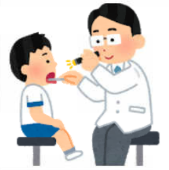 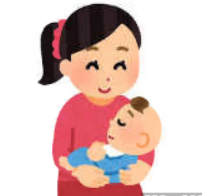 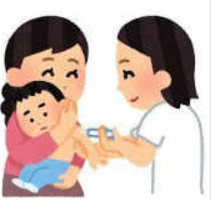 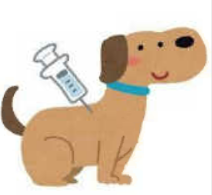 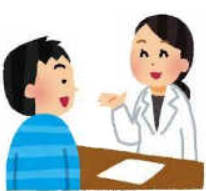 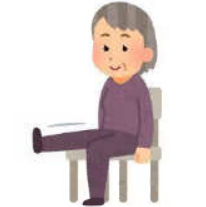 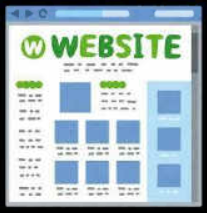 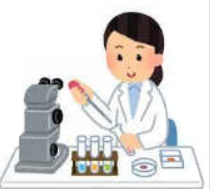 (2)　あなたのでわれているをべてきましょう。　　　　　（おうちのにいたり、インターネットやなどをにしたりしてべてみましょう。）(３)　(2)で調べたのの中で、あなたがしたことのあるものがあれば、それはかをき、したをきましょう。　　　　　